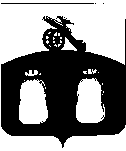 	Собрание депутатов Бельского района 	Тверской области РЕШЕНИЕО внесении дополнения в решение Собрания депутатов Бельского  района от 28.02.2006 г.  № 73  «Об образовании и составе комиссиипо делам несовершеннолетних и защите ихправ при администрации Бельского района»В соответствии со ст. 27 Устава муниципального образования Тверской области «Бельский район», Собрание депутатов Бельского района РЕШИЛО:	1. Внести в решение Собрания депутатов Бельского района от 28.02.2006 г. № 73 «Об образовании и составе комиссии по делам несовершеннолетних и защите их прав при администрации Бельского района» следующие изменения  и  дополнения:	Пункт 1 после слов «в следующем составе» изложить в следующей редакции:23.03.2017 г.                                      г. Белый                 № 150    .Председатель комиссии:Катаев Анатолий Анатольевич- заместитель Главы Администрации Бельского районаЗаместитель председателя:Шуралева Татьяна Александровна-заведующая Отделом образования Администрации Бельского районаСекретарь комиссии:Резникова  Ирина Михайловна Члены комиссии:Гуков Андрей Николаевич Соколова  Галина  Сергеевна- ответственный секретарь комиссии по делам несовершеннолетних и защите их прав Администрации Бельского района- начальник Бельского пункта полиции  МО МВД России  «Нелидовский» (по согласованию)- инспектор ПДН Бельского пункта полиции      МО МВД России  «Нелидовский»(по согласованию)Ковалёв Павел Владимирович-  исполняющий обязанности  главного врача  ГБУЗ «Бельской  ЦРБ»  (по согласованию)Ксюнина Татьяна Анатольевна Хрисанхова Людмила  Юрьевна Миронова  Лариса  Михайловна Казаринова Ольга Евгеньевна Папченкова Светлана Владимировна Мельникова Надежда Вячеславовна - главный специалист – эксперт территориального отдела социальной защиты населения Бельского района(по согласованию)- директор ГБУ КЦСОН Бельского района(по согласованию)- директор ГБУ «Социально-реабилитационный  центр для несовершеннолетних» Бельского района  (по согласованию)- начальник отдела  рынка труда г. Белый ГКУ Тверской области «ЦЗН Нелидовского района»(по согласованию) - заведующая отделом по делам культуры  Администрации Бельского района- председатель комитета по делам молодежи, спорту и туризму Администрации Бельского районаТитенкова Галина ВасильевнаМельникова Мария Михайловна- социальный педагог  МОУ «Бельская СОШ»(по согласованию)	- инструктор пожарной  профилактике ПЧ-24                     г. Белый  Бельского района(по согласованию)	Глава района                                                                      	     		 И.Ю. ПетуховаГлава района                                                                      	     		 И.Ю. Петухова